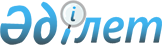 О признаний утратившим силу решение акима Какпакского сельского округа от 16 июня 2015 года № 5 "Об установлении ограничительных мероприятий на территории улицы Д.Кунаева населенного пункта Какпак, сельского округа Какпак"Решение акима сельского округа Какпак Казыгуртского района Южно-Казахстанской области от 17 августа 2015 года № 13

      В соответствии с пунктом 2 статьи 35 Закона Республики Казахстан от 23 января 2001года «О местном государственном управлении и самоупралении в Республики Казакстан», и пункта 8 статьи 10-1 Закона Республики Казакстан от 10 июля 2002 года «О ветеринарий», на основании представления руководителя Казыгуртской районной территориальной инспекции Комитета ветеринарного контроля и надзора Южно-Казахстанской области от 17 августа 2015 года № 1-09/299 аким Какпакского сельского округа РЕШИЛ:



      1. Признать утратившим силу решение акима Какпакского сельского округа от 16 июня 2015 года № 5 «Об установлений ограничительных мероприятий на территорий улицы Д.Кунаева населенного пункта Какпак, Какпакского сельского округа» Зарегистрированного в Реестре государственной регистраций нормативных актов 16.06.2015 года за № 3241, опубликованного 24 июля 2015 года в газете «Қазығұрт тынысы» № 34).



      2. Настоящее решение вводится в действие со дня его первого официального опубликования.

      

      Аким сельского округа                      Е.Шорабаев
					© 2012. РГП на ПХВ «Институт законодательства и правовой информации Республики Казахстан» Министерства юстиции Республики Казахстан
				